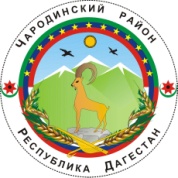 АДМИНИСТРАЦИЯ МУНИЦИПАЛЬНОГО ОБРАЗОВАНИЯ «ЧАРОДИНСКИЙ РАЙОН» П О С Т А Н О В Л Е Н И Еот 12 мая 2017 г № 41с. Цуриб«Об утверждении Порядка учета детей, подлежащих обучениюпо образовательным программам дошкольного образованияв муниципальных дошкольных образовательных организациях     Руководствуясь Федеральным законом от 29.12.2012г. № 273-03 «Об образовании в Российской Федерации» и приказом Министерства образования и науки Республики Дагестан от 9.12.2015г. № 3638 «Об утверждении Порядка учета детей, подлежащих обучению по образовательным программам дошкольного образования» «Администрация муниципального образования «Чародинский район»  п о с т а н о в л я е т:      1. Утвердить прилагаемый Порядок учета детей, подлежащих обучению по образовательным программам дошкольного образования в муниципальных дошкольных образовательных организациях» муниципального образования «Чародинский район».     2. Настоящее постановление подлежит опубликованию в районной газете «Чарада» и размещению на официальном сайте Отдела образования и культуры Администрации муниципального образования «Чародинский район» в информационно-телекоммуникационной сети «Интернет».    3. Контроль за исполнением настоящего постановления возложить на заместителя Главы Администрации муниципального образования «Чародинский район» Магомедова Р.И.         Глава Администрации муниципального образования       «Чародинский район»                                                        М.А. Магомедов